CIENCIAS NATURALES 1° BÁSICOSemana 9 DEL 25 AL  29 DE MAYO INSTRUCCIONES:Desarrolla la actividad de la página 27 y 32  de tu cuaderno de actividades de Ciencias Naturales.Si aún no tienes tu cuaderno de estudiante puedes descargarlos en el siguiente link y desarrollar la actividad en tu cuaderno.https://curriculumnacional.mineduc.cl/614/articles-145397_recurso_pdf.pdf Si tienes dudas no olvides ponerte en contacto con tu profesora a través del correo electrónico.SOLUCIONARIO GUÍA DE ACTIVIDADESA continuación te dejamos algunos ejemplos de los seres vivos o no vivos que probablemente observaste en tu entorno.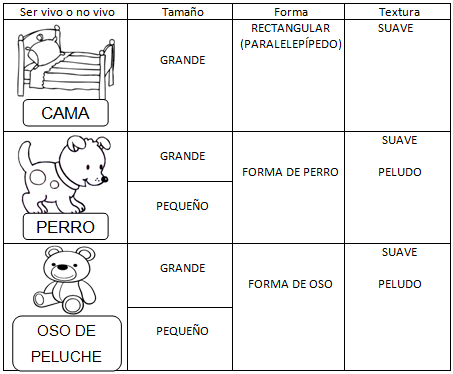 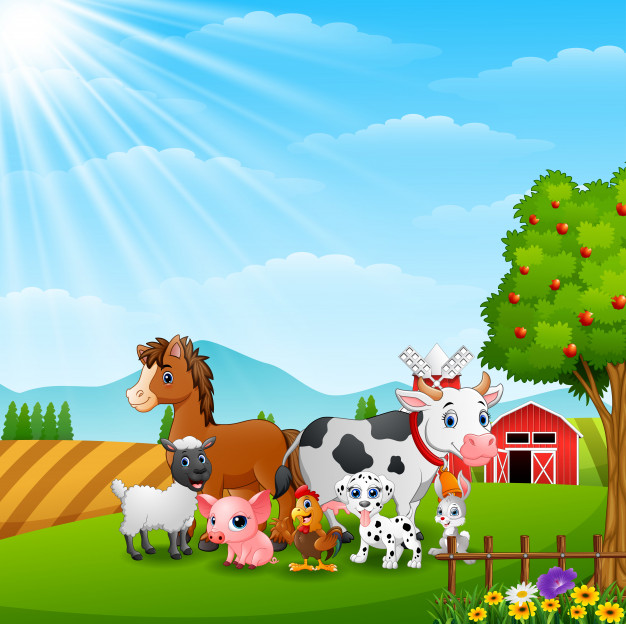 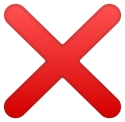 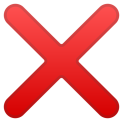 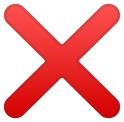 ACTIVIDAD:Nómbrale a un adulto todos los seres vivos que encuentres.CABALLO – OVEJA – VACA – CERDO – GALLO – CONEJO – PERRO – ÁRBOLES – PASTO – FLORES.Marca con una X todos los seres NO vivos que encuentres.TIERRA – GRANERO – MOLINO – CERCA (reja) .Dibuja en los siguientes recuadros 3 seres vivos que no se encuentren en la imagen.EN LOS RECUADROS LAS ESUTUDIANTES PUEDEN DIBUJAR POR EJ:GATO – GALLINA – PÁJAROS – MARIPOSAS – TERNERO – ENTRE OTROS. 